Приложение 1.18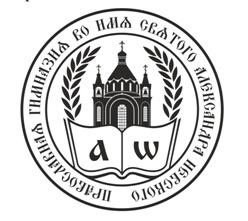 ОСНОВНОЙ ОБРАЗОВАТЕЛЬНОЙ ПРОГРАММЫ СРЕДНЕГО  ОБЩЕГО ОБРАЗОВАНИЯ частного общеобразовательного учреждения «Православная гимназия во имя святого благоверного великого князя Александра Невского №11»РАБОЧАЯ ПРОГРАММА УЧЕБНОГО ПРЕДМЕТА«ХИМИЯ»10-11 классНижний Тагил20201. ПЛАНИРУЕМЫЕ РЕЗУЛЬТАТЫ УЧЕБНОГО ПРЕДМЕТА2. СОДЕРЖАНИЕ УЧЕБНОГО ПРЕДМЕТА3. ТЕМАТИЧЕСКОЕ ПЛАНИРОВАНИЕ